MA-HA CHỈ QUÁNQUYỂN 4(Phần Đầu)Thöù saùu noùi veà phöông tieän: Phöông tieän laø kheùo leùo, kheùo leùo tu haønh duøng, chuùt ít goác laønh, khieán voâ löôïng haïnh thaønh giaûi phaùt, nhaäp ñòa vò Boà-taùt.Ñaïi Luaän cheùp: Nhôø chuùt ít thí, chuùt ít giôùi maø vöôït qua haøng Thanh vaên, Bích-chi-Phaät töùc laø nghóa naøy. Laïi, phöông tieän laø caùc duyeân hoøa hôïp. Do coù theå hoøa hôïp thaønh nhaân, cuõng coù theå hoøa hôïp ñeå ñaït laáy quaû.Kinh Ñaïi Phaåm cheùp: Thaân Nhö Lai khoâng töø moät nhaân moät duyeân maø sinh, chính laø töø voâ löôïng coâng ñöùc sinh ra thaân Nhö Lai, hieån baøy söï kheùo leùo nhö theá cho neân noùi veà phöông tieän. Neáu nöông thöù lôùp thì coù boán thöù phöông tieän, phöông tieän ñeàu coù xa coù gaàn nhö luaän A- tyø-ñaøm noùi naêm phaùp quaùn döøng taâm laø xa, boán goác laønh laø gaàn, thoâng bieät phöông tieän leä theo coù theå duøng yù maø bieát. Vieân giaùo vì laø giaû danh naêm phaåm quaùn haïnh… ñòa vò coøn caùch chaân raát xa goïi laø vieãn phöông tieän. Saùu caên thanh tònh töông töï gaàn vôùi chaân goïi laø caän phöông tieän. Nay y cöù vaøo ñòa vò giaû danh naêm phaåm tröôùc ñeå noùi veà xa, gaàn. Hai möôi laêm phaùp goïi laø phöông tieän xa, möôøi thöù caûnh giôùi goïi laø phöông tieän gaàn, doïc ngang bao goàm ñaày ñuû möôøi quaùn, thaønh quaùn haïnh vò, naêng phaùt chaân töï, goïi laø caän phöông tieän. ÔÛ ñaây giaûi thích vieãn phöông tieän löôïc chia laøm naêm:Ñuû naêm duyeân.Quôû traùch naêm duïc.Xaû boû naêm caùi.Ñieàu hoøa naêm vieäc.Thöïc haønh naêm phaùp.Ñaïo khoâng vaän haønh coâ ñoäc maø do môû roäng cuûa con ngöôøi, ngöôøi môû mang thaéng phaùp giaû duyeân tieán ñaïo, do ñoù phaûi coù ñuû naêm duyeân. Duyeân löïc ñaõ ñaày ñuû phaûi caét ñöùt caùc vieäc ham muoán, söï ham muoánbeân ngoaøi laøm ngaên che taâm thanh tònh beân trong. Neáu thanh tònh taâm kia thì neân xeùt tìm naêm vieäc, naêm vieäc ñieàu hoøa roài môùi thöïc haønh naêm phaùp, aét seõ ñaït ñeán muïc ñích, thí nhö ngöôøi thôï goám muoán ñöôïc ñoà duøng tröôùc heát phaûi choïn choã toát, khoâng coù soûi ñaù, khoâng coù ñoä maën, coû caây khí haäu toát môùi coù theå taïo döïng choã laøm, keá ñeán laø choã nghó ngôi giao tieáp trong coâng vieäc, neáu nhöõng ñieàu ñoù khoâng an tònh thì coâng vieäc ñaâu ñöôïc thaønh töïu. Tuy nôi nghæ ngôi laø ngoaøi duyeân nhöng trong thaân bò beänh taät thì laøm sao laøm vieäc ñöôïc, thaân tuy beân ngoaøi maïnh khoûe nhöng theå chaáp beân trong yeáu ñuoái khoâng ñieàu hoøa thì khoâng theå laøm thaønh vaät duïng caùc duyeân treân tuy ñuû nhöng khoâng chuyeân nôi nghieäp, pheá boû khoâng noái nhau, thì khoâng bao giôø laøm ñöôïc. Naêm duyeân chæ quaùn cuõng gioáng nhö vaäy. Thaân coù doái ñaõi thì phaûi nöông nhôø vaøo choã toát ñeïp kia. Quaû traùch nhaøm chaùn duïc traàn nhö döùt boû duyeân beân ngoaøi, döùt boû naêm caùi nhö trò taät beänh beân trong, ñieàu hoøa thích hôïp naêm vieäc nhö söï hoïc xoay vaàn maõi thöïc haønh naêm phaùp nhö taïo döïng khoâng boû phí vieäc noâng caïn cuûa theá gian khoâng duyeân thì khoâng hoøa hieäp, huoáng chi ñaïo xuaát theá gian neáu khoâng coù söï daãn daét thì ñaâu deã gì coù theå böôùc leân, cho neân traûi qua hai möôi laêm phaùp caên cöù vaøo söï maø quaùn, ñieàu thoâ nhaäp teá xeùt taùn loaïn, khieán cho tónh laëng neân goïi laø chæ quaùn vieãn phöông. Naêm phaùp ba khoa naøy xuaát xöù töø Ñaïi Luaän, thöù xuaát xöù trong thieàn kinh, moät thöù laø do caùc Thieàn sö laäp ra.1) ÑAÀY ÑUÛ NAÊM DUYEÂN : GoàmGiöõ giôùi thanh tònh.Y phuïc thöùc aên ñaày ñuû.ÔÛ nôi yeân tónh.Baët döùt caùc duyeân beân ngoaøi.Ñöôïc gaëp Thieän tri thöùc.Thieàn kinh cheùp: Boán duyeân ñaày ñuû, khai môû daãn ñaét do thaày toát, cho neân duøng naêm phaùp laøm theàm thang nhaäp ñaïo, neáu thieáu moät thì laøm chöôùng ngaïi cho vieäc tu haønh. Giaûi thích ñieàu naøy ñaày ñuû nhö trong saùch Thöù Ñeä Thieàn Moân.Trong ñaây noùi veà giöõ giôùi thanh tònh, töùc coù boán yù:Neâu teân cuûa giôùi.Noùi veà giöõ giôùi.Noùi veà phaïm giôùi.Noùi veà saùm hoái ñöôïc thanh tònh.Neâu teân: Xuaát xöù töø kinh luaän raát nhieàu vaû laïi theo Thích luaän coù möôøi thöù giôùi ñoù laø: Baát phaù, baát xuyeân, baát taïp, tuøy ñaïo, voâ tröôùc,trí sôû taùn, töï taïi, tuøy ñònh, cuï tuùc, möôøi thöù naøy ñeàu duøng taùnh giôùi laøm caên baûn. Ñaïi luaän noùi raèng taùnh giôùi laø thi-la thaân mieäng… taùm thöù, ñoù laø thaân ba, mieäng boán, laïi theâm khoâng uoáng röôïu aáy laø maïng caên thanh tònh giöõ gìn yù ñòa.Laïi noùi: Möôøi ñieàu laønh laø thi-la, duø Ñöùc Phaät khoâng ra ñôøi thì   ôû theá gian vaãn bình thöôøng coù möôøi ñieàu laønh naøy cho neân goïi laø cöïu giôùi, Ñöùc Phaät khoâng ra ñôøi thì phaøm phu cuõng tu taùm thöù thieàn cho neân goïi laø cöïu ñònh. Saùu möôi hai thöù laø kieán cuûa ngoaïi ñaïo goïi laø cöïu tueä. Thoâng thöôøng noùi raèng: Khoâng coù khaùch ñònh voâ laäu daãn daét taùm thöù thieàn ñöôïc ö? Nay baét beû lôøi noùi naøy cuõng neân duøng taâm voâ laäu daét möôøi ñieàu laønh, giôùi tueä ñaõ coù khaùch phaùp thì ñònh ñaâu theå rieâng khoâng! Nay duïng ba quy y naêm giôùi, hai traêm naêm möôi giôùi laøm khaùch giôùi, caên baûn möôøi haïng ngöôøi ñaéc giôùi, nhö Ñöùc Phaät töï noùi Thieän lai Tyø-kheo, töï khaéc ñaéc giôùi cuï tuùc, nhö ngaøi Ma-ha do nhaân duyeân töï theä ñaéc giôùi cuï tuùc, nhö Kieàu-traàn-nhö thaáy chaân ñeá cho neân thoï giôùi cuï tuùc, nhö Tyø-kheo-ni Ba-xaø-ba-ñeà do taùm kænh phaùp maø ñöôïc thoï giôùi cuï tuùc, nhö Tyø-kheo-ni Ñaït-ma Ñeà-na do loøng tin maø thoï giôùi cuï tuùc, nhö Sa-di Tu- ñaø-da luaän nghóa thoï giôùi tuï tuùc, nhö Tyø-kheo Da-xaù… laø thieän lai thoï giôùi cuï tuùc, nhö Baït-ñaø-la Ba-laêng-giaø-da tam quy thoï giôùi cuï tuùc. Nhö ôû choán bieân ñòa chæ ñuû naêm vò luaät sö thì ñöôïc thoï giôùi cuï tuùc, Trung quoác ñuû möôøi vò baïch töù yeát-ma thoï giôùi cuï tuùc goïi laø khaùch giôùi nhaân. Caên baûn thanh tònh thieàn quaùn luyeän huaân tu laøm khaùch ñònh, tueä töù ñeá laøm khaùch tueä, Phaät xuaát hieän coù phöông höõu. Taùnh giôùi baát luaän thoï vaø khoâng thoï heã phaïm thì coù toäi thoï vaø khoâng thoï heã giöõ töùc laø thieän. Neáu thoï giôùi giöõ thì coù phöôùc, phaïm thì toäi, khoâng thoï thì khoâng coù phöôùc, khoâng thoï maø phaïm thì khoâng coù toäi. Nhö caét coû, gieát haïi loaøi suùc sinh thì maéc toäi, neân ñoái thuù saùm hoái, hai toäi ñeàu dieät.Ñaïi luaän giaûi thích: Traùi vôùi voâ toäi taùc ñoàng dieät maø coøn boàithöôøng maïng, cho neân bieát giôùi thoï ñaéc khaùc vôùi taùnh giôùi, cho neân luaät töù phaàn hoûi veà giaø phaùp raèng: Coù phaïm bieän toäi khoâng? Bieân toäi töùc laø taùnh toäi, ñaây laø toäi chöôùng cuûa Öu-baø-taéc, huoáng chi laø ñaïi giôùi. Neáu taùnh giôùi thanh tònh thì ñoù laø nhaân ñaàu tieân trong caên baûn giaûi thoaùt cuûa giôùi ñoä, nhôø taùnh giôùi naøy maø ñöôïc thoï giôùi voâ taùc. Tieåu thöøa noùi veà nghóa giôùi tuùc voâ taùc töùc laø nhoùm thöù ba. Kinh phaùp trong coå trong Ñaïi thöøa chæ noùi saéc taâm, khoâng coù nhoùm thöù ba taâm voâ taän cho neân giôùi cuõng voâ taän. Neáu caên cöù vaøo luaät nghi giôùi ñeå noùi veà voâ taùc thì coù theå hieåu. Ñònh coäng giôùi voâ taùc cuøng vôùi ñònh ñoàng phaùt.Coù ngöôøi noùi: Nhaäp ñònh thì coù, xuaát ñònh thì khoâng.Coù ngöôøi noùi: Voâ taùc nöông ñònh, ñònh coøn khoâng maát, ñònh lai suït töùc laø taøn luïi. Veà ñaïo coäng giôùi voâ taùc, voâ taùc naøy nöông vaøo ñaïo, ñaïo khoâng maát cho neân giôùi naøy cuõng khoâng maát. Giôùi ñònh ñaïo coäng, goïi chung laø giôùi ñeàu duøng taùnh giôùi laøm caên baûn.Cho neân kinh cheùp: Nhôø nöông vaøo giôùi naøy phaùt sinh thieàn ñònh vaø trí tueä khoå dieät, töùc laø yù naøy.Noùi roõ söï giöõ giôùi: Möôøi naøy thaâu nhieáp taát caû giôùi.Baát khuyeát giôùi: Töùc laø giöõ gìn taùnh giôùi cho ñeán boán giôùi troïng, giöõ gìn thanh tònh nhö yeâu thích giöõ gìn haït ngoïc saùng, neáu huûy phaïm thì cuõng gioáng nhö ñoà duøng ñaõ bò hö beå khoâng coøn duøng ñöôïc, thaønh ngöôøi ngoaøi Phaät phaùp, chaúng phaûi Sa-moân hoï thích, maát phaùp Tyø-kheo, cho neân goïi laø khuyeát.Baát phaù: Töùc laø giöõ giôùi möôøi ba giôùi taêng taøn, khoâng phaù hoaïi, giaûm toån, cho neân goïi laø Baát phaù, neáu huûy phaïm nhö ñoà duøng ñaõ beå.Baát xuyeân: Laø giöõ Ba-daï-ñeà… neáu coù phaïm giôùi nhö ñoà duøng bò luûng chaûy, khoâng theå thoï ñaïo, cho neân goïi laø xuyeân.Baát taïp: Laø giöõ ñònh coäng giôùi, tuy giöõ luaät nghi maø trong taâm nghó phaù giôùi luaät, goïi laø taïp, ñònh coäng giöõ taâm, duïc nieäm khoâng khôûi, cho neân goïi laø baát taïp.Nhö Ñaïi Kinh cheùp: Tuy khoâng cuøng vôùi thaân ngöôøi nöõ kia hoøa hôïp maø cuøng noùi naêng ñuøa giôõn, caùch vaùch nghe tieáng, nam nöõ ñuoåi chaïy theo nhau, ñeàu laø oâ nhieãm tònh giôùi.Luaän Thaäp Truï Baø-sa cheùp: Tuy ngaên vieäc kia maø ñeå cho ngöôøi nöõ taém goäi, xoa boùp, nhieãm taâm noùi chuyeän vôùi nhau, nhìn ngoù nhau, hoaëc haïn ñònh chöøng aáy ngaøy giöõ giôùi, hoaëc hy voïng ñôøi sau giaøu sang, sinh sinh leân coõi trôøi, töï do buoâng thaû phoùng tuùng ñeàu goïi laø baát tònh. Neáu giöõ giôùi nghieâm tuùc thì hoâng coù caùc taïp nieäm nhö vaäy.Tuøy ñaïo: Laø tuøy thuaän ñeá lyù, coù coâng naêng phaù tröø kieán hoaëc.Voâ tröôùc giôùi: Töùc laø thaáy lyù chaân thaät thaønh Thaùnh quaû, ñoái vôùi söï tö duy meâ hoaëc khoâng bò nhieãm tröôùc. Do hai giôùi naøy caên cöù vaøo chaân ñeá maø giöõ giôùi. Trí sôû taùn giôùi, töï taïi giôùi: thì cy cöù Boà-taùt hoùa tha, ñöôïc Phaät khen ngôïi laø ôû trong theá gian maø ñöôïc töï taïi, ñoù laø caên cöù vaøo tuïc ñeá maø noùi veà söï giöõ giôùi.Hai giôùi tuøy ñònh, cuï tuùc: Töùc laø tuøy ñònh Thuû-laêng-nghieâm, khoâng khôûi dieät ñònh, hieän caùc uy nghi, thò hieän möôøi phaùp giôùi daãn daét laøm lôïi ích chuùng sinh, tuy uy nghi khôûi ñoäng maø maëc nhieân thöôøng thanh tònh, cho neân goïi laø tuyø ñònh giôùi, tröôùc sau caùc giôùi luaät nghi phoøng chæ cho neân goïi baát cuï tuùc, giôùi cuûa trung ñaïo khoâng giôùi naøo laø khoâng ñaày ñuûcho neân goïi laø cuï tuùc, ñaây laø trì trung ñaïo Ñeä nhaát nghóa ñeá giôùi, duøng tueä trung ñaïo nhaäp vaøo khaép caùc phaùp, cho neân kinh cheùp: Thöùc-xoa, Thöùc-xoa goïi laø Ñaïi thöøa giôùi. Kinh Nieát-baøn noùi naêm chi giôùi vaø möôøi thöù giôùi, nghóa hôi gioáng, duø caùc kinh luaän laïi noùi roõ giôùi töôùng, nhöng cuoái cuøng khoâng vöôït ngoaøi möôøi khoa naøy… töø caên baûn ban ñaàu cho ñeán baát xuyeân maûy may ñeàu thanh tònh, toùm löôïc goïi laø luaät nghi giôùi, phaøm phu taùn taâm ñeàu coù giöõ ñöôïc giôùi naøy. Keá laø giôùi baát taïp: Phaùp ñònh giöõ taâm, taâm khoâng voïng ñoäng, thaân mieäng cuõng vaéng laëng, ba nghieäp saùng nhö göông, ñaây laø ñònh coäng giôùi, khi nhaäp ñònh thì khoâng bò taïp nhieãm, khi xuaát ñònh thaân mieäng nheï nhaøn cuõng baát taïp, phaøm phu nhaäp ñònh thì coù theå giöõ ñöôïc.Giôùi tuøy ñaïo: Sô quaû thaáy ñeá phaùt chaân thaønh Thaùnh, giôùi maø baäc Thaùnh giöõ chaúng phaûi giôùi maø phaøm phu giöõ ñöôïc. Giôùi voâ tröôùc thì ngöôøi chöùng quaû thöù ba giöõ, ngöôøi sô quaû chaúng giöõ ñöôïc. Giôùi taùn vaø töï taïi, ñaây giôùi maø Boà-taùt lôïi tha giöõ gìn, haøng Nhò thöøa chaúng giöõ ñöôïc. Tuøy ñònh vaø cuï tuùc; ñaây laø giôùi maø baäc ñaïi caên taùnh giöõ, Boà-taùt saùu Ñoä Thoâng giaùo chaúng giöõ ñöôïc, huoáng laø haøng phaøm phu Nhò thöøa ö? Vöøa roài ñaët ra ñòa vò cao thaáp, söï nghóa khaùc nhau, lyù quaùn quaùn taâm noùi veà giöõ giôùi laø giöõ ñuû ñöôïc möôøi giôùi treân. Tröôùc heát toùm löôïc möôøi giôùi laøm boán yù: Boán giôùi tröôùc chæ laø phaùp do nhaân duyeân sinh, laøm caûnh quaùn chung boán giôùi tieáp theo töùc quaùn phaùp nhaân duyeân sinh laø khoâng, khoâng quaùn giöõ giôùi. Hai giôùi tieáp theo laø quaùn nhaân duyeân sinh töùc giaû, giaû quaùn giöõ giôùi, keá hai giôùi laø quaùn nhaân phaùp duyeân sinh töùc trung, trung quaùn giöõ giôùi. Caùi goïi laø quaùn taâm laø phaùp do nhaân duyeân sinh, neáu quaùn moät nieäm nieäm taâm töø duyeân aùc sinh khôûi, töùc naêng phaù caên baûn, cho ñeán phaù giôùi baát taïp, traùi vôùi thieän cho neân goïi laø aùc. Nay duøng taâm thuaän vôùi thieän, ñeå ngaên ngöøa taâm aùc, giuùp cho caên baûn cho ñeán giôùi baát taïp… kheùo thuaän thaønh töïu khoâng bò huûy toån, cho neân goïi taâm thieän laø phoøng chæ aùc taâm, ñaõ ngaên thaân mieäng cuõng nhö vaäy. Phoøng töùc laø chæ thieän, thuaän töùc laø haønh thieän, haønh thieän töùc laø quaùn. chæ thieän töùc laø chæ, ñoù goïi laø quaùn taâm do nhaân duyeân sinh, giöõ boán thöù giôùi. Keá ñeán quaùn thieän aùc, taâm do nhaân duyeân sinh töùc khoâng, nhö kim cöông Baùt- nhaõ cheùp: Neáu thaáy töôùng phaùp töùc goïi laø chaáp ngaõ, nhaân, chuùng sinh, thoï giaû. Neáu thaáy töôùng phi phaùp cuõng laø chaáp ngaõ, nhaân, chuùng sinh, thoï giaû. Neáu khoâng thaáy töôùng phaùp khoâng thaáy töôùng phi phaùp thì nhö duï thuyeàn beø, phaùp coøn phaûi boû, huoáng chi phi phaùp, cho neân bieát phaùp vaø phi phaùp caû hai ñeàu vaéng laëng ñoù goïi laø giöõ giôùi. Nay noùi phaùp laø chæ hai taâm thieän aùc laø phaùp giaû thaät. Neáu thaáy coù thieän aùc giaû danh, töùc laøchaáp ngaõ, nhaân, chuùng sinh, thoï giaû, neáu thaáy thieän aùc thaät phaùp cuõng laø chaáp ngaõ, nhaân, chuùng sinh, thoï giaû. Caùc goïi laø phi phaùp töôùng, hoaëc thaáy thieän aùc giaû danh laø voâ, cuõng laø chaáp ngaõ, nhaân, chuùng sinh, thoï giaû. Neáu thaáy thieän aùc thaät phaùp laø voâ cuõng laø chaáp ngaõ, nhaân, chuùng sinh, thoï giaû. Vì sao? Vì nöông voâ khôûi kieán neân khoâng chaáp tröôùc, cho ñeán nöông phi höõu phi voâ khôûi kieán, ñeàu goïi chaáp ngaõ, nhaân, chuùng sinh, thoï giaû. Quaùn nhö vaäy… phaùp vaø phi phaùp ñeàu töùc laø khoâng. Nhôø quaùn naøy cho neân thuaän theo voâ laäu, ngaên döùt saùu möôi hai kieán höõu voâ, cho neân goïi laø tuøy ñaïo giôùi. Neáu thöôøng thöïc haønh quaùn naøy, tö duy thuaàn phuïc, traûi quyeân ñoái caûnh, ñoái vôùi taát caû saéc thanh ñeàu töùc khoâng, goïi laø voâ tröôùc giôùi. Ngaên döùt tö hoaëc, kheùo thuaän chaân ñeá, ñoù goïi laø quaùn taâm nhaân duyeân töùc khoâng giöõ hai thöù giôùi. Keá laø quaùn taâm nhaân duyeân töùc laø giaû, bieát taâm chaúng phaûi taâm, phaùp cuõng chaúng phaûi phaùp maø maõi khoâng dính maéc nôi phi taâm phi phaùp, duøng ñaïo chuûng phöông tieän, trong voâ sôû höõu laäp taâm laäp phaùp, ruùt ra caùc phaùp taâm sôû, daãn daét laøm lôïi ích chuùng sinh, ñöôïc ngöôøi khen ngôïi. Duø phaân bieät roäng voâ löôïng taâm phaùp chæ coù teân goïi nhö töôùng hö khoâng, khoâng sinh aùi tröôùc meâ hoaëc, khoâng caâu chaáp, goïi laø töï taïi. Nhö giaû quaùn naøy ngaên ngöøa voâ tri, kheùo thuaän theo lyù tuïc, phoøng moät beân noùi veà chæ, thuaän moät beân noùi veà quaùn, töùc laø giaû quaùn giöõ hai giôùi. Keá ñeán quaùn taâm do nhaân duyeân sinh töùc trung, quaùn saùt taâm taùnh hoaøn toaøn vaéng laëng, taâm voán chaúng phaûi khoâng cuõng chaúng phaûi giaû, chaúng phaûi giaû cho neân chaúng phaûi theá gian, chaúng phaûi khoâng cho neân chaúng phaûi xuaát theá gian, chaúng phaûi phaùp Hieàn Thaùnh, chaúng phaûi phaùp phaøm phu, hai beân vaéng laëng goïi laø taâm taùnh, quaùn ñöôïc nhö vaäy goïi laø thöôïng ñònh, taâm ôû trong ñònh naøy töùc Thuø-laêng-nghieâm voán vaéng laëng baát ñoäng, song chieáu hai ñeá, hieän caùc uy nghi, tuøy ñònh nhö vaäy thì khoâng gì khoâng ñaày ñuû. Quaùn taâm nhö vaäy ngaên döùt hai beân, caùc ñieàu aùc voâ minh, kheùo thuaän theo lyù trung ñaïo nhaát thaät. Phoøng moät beân noùi veà chæ, thuaän moät beân noùi veà quaùn, ñaây goïi töùc trung maø giöõ hai giôùi. Cho neân, kinh phaïm voõng cheùp: Giôùi goïi laø Ñaïi thöøa, goïi laø Ñeä nhaát nghóa quang, chaúng phaûi xanh vaøng ñoû traéng, giôùi goïi laø hieáu, hieáu goïi laø thuaän, hieáu töùc chæ thieän, thuaän töùc haønh thieän. Giôùi naøy boån sö ñaõ tuïng, ta cuõng tuïng nhö vaäy. Neân bieát trung ñaïo dieäu quaùn laø chaùnh theå cuûa giôùi, thöôïng phaåm thanh tònh roát raùo giöõ giôùi. Luaän thaäp truï noùi raèng roäng: Neáu voâ ngaõ, ngaõ sôû, xa lìa caùc hyù luaän, taát caû khoâng thaät coù, ñoù goïi laø thöôïng thi-la, cho neân Kinh Tònh Danh cheùp: Taùnh toäi khoâng ôû beân trong, cuõng khoâng ôû beân ngoaøi cuõng khoâng ôû chaëng giöõa, taâm kia nhö vaäy, toäi caáu cuõng nhö vaäy. Kia ñaõ nhövaäy thì ñoù goïi laø kheùo hieåu bieát, ñoù goïi laø giöõ luaät, töùc laø yù naøy. Laïi nöõa, quaùn taâm giöõ giôùi töùc laø nguõ danh. Vì sao? Vì ngaên döùt laø nghóa cuûa giôùi, quaùn cuõng nhö vaäy. Ba quaùn goïi laø naêng phoøng, ba hoaëc goïi laø sôû phoøng, nhö nghóa ngaên döùt naøy truøm khaép phaùp giôùi, khoâng haïn cuoäc nôi thaân mieäng… laïi, tyø-ni goïi laø dieät, dieät caùc toäi thaân mieäng, cho neân nay quaùn taâm cuõng goïi laø dieät, töùc quaùn khoâng, chaúng phaûi naêng dieät kieán tö, töùc quaùn giaû, chaúng phaûi naêng dieät traàn sa töùc trung quaùn, naêng dieät loãi voâ minh. Noùi veà dieät nhö theá laø dieät khaép caùc ñieàu phi phaùp khaép phaùp giôùi, khoâng döøng ôû baûy chi. Cho neân, kinh Tònh Danh cheùp: Phaûi thaúng thaén dieät tröø, chôù laøm nhieãu loaïn taâm kia, töùc laø yù naøy. Laïi nöõa, Ba-la- ñeà-xoa, haùn dòch laø baûo giaûi thoaùt, quaùn taâm cuõng gioáng nhö vaäy. Neáu khoâng quaùn lyù ba ñeá, ba hoaëc thì khoâng baûo ñaûm giaûi thoaùt, neáu thaáy roõ ñöôïc ba ñeá, ba hoaëc thì baûo ñaûm giaûi thoaùt. Giaûi thoaùt nhö vaäy thì khaép phaùp giôùi ñeàu ñöôïc giaûi thoaùt. Khoâng chæ giaûi thoaùt ba ñöôøng vaø vöôït ngoaøi sinh töû maø thoâi. Laïi tuïng laø trì thuoäc loøng. Nay quaùn taâm cuõng nhö vaäy. Teân goïi ba quaùn laø giaûi thích ba ñeá, töùc laø vaên kia. Bieát danh chaúng phaûi danh, nghieân cöùu lyù taâm ñeá, quaùn phaùp noái nhau, thöôøng töï hieän tieàn, khoâng sinh voïng nieäm goïi laø tuïng. Tuïng nhö vaây truøm khaép phaùp giôùi, tuïng chaúng phaûi chæ taùm möôi baøi keä. Giaûi thích naëng nheï, phaân bieät phaïm khoâng phaïm, quaùn cuõng nhö vaäy. Phaân bieät kieán tö, thoâ aùc naëng neà, giôùi noäi voâ tri nhoû nheï, traàn sa khaùch traàn tung hoaønh sinh khôûi, laïi laø nhoû naëng caên baûn vi teá, nhö trong Boà-ñeà taâm ôû treân ñaõ noùi. Ba quaùn quaùn ba lyù laø khoâng phaïm, ba hoaëc laøm chöôùng ngaên ba lyù goïi laø phaïm, ba thöù thuoác trò ba beänh, giaûi thích khoâng laàm laãn, maûy may khoâng sai. Laïi bieát söï giöõ giôùi coù ba phaåm: Thöôïng phaåm ñöôïc phöôùc baùo sinh leân coõi trôøi, trung phaåm ñöôïc phöôùc baùo sinh laøm loaøi ngöôøi, haï phaåm ñöôïc quaû baùo Tu-la, phaïm thöôïng phaåm thoái thaát coõi trôøi, phaï trung phaåm thoái thaát coõi ngöôøi, phaïm haï phaåm thoái thaát Tu-la ñoïa vaøo ba ñöôøng aùc. Ñöôøng aùc laïi coù ba phaåm: Ngöôøi nghieäp nheï ñoïa vaøo ñöôøng ngaï quyû, tieáp ñeán naëng hôn thì ñoïa vaøo suùc sinh, ngöôøi nghieäp naëng ñoïa vaøo ñòa nguïc. Trung phaåm laïi coù nhieàu baäc: Ñoù laø thöôïng, trung, haï; haï töùc laø boán thieân haï. Thöôïng phaåm laïi coù nhieàu loaïi, ñoù laø caùc taàng rôøi trong ba coõi, moãi taàng ñeàu coù phaåm thaät ba phaåm khoâng giaû trung. Laïi giöõ, lyù giôùi phaåm coù thöôïng, trung, haï. Töùc khoâng ba phaåm: Haï phaåm laø Thanh vaên, trung phaåm laø duyeân giaùc, thöôïng phaåm Boà-taùt Thoâng giaùo, thoái thì maát ñi söï truyeàn thöøa. Töùc giaû ba phaåm: Haï phaåm laø Boà-taùt tam taïng, thöôïng phaåm laø Phaät, chæ coù Ñöùc Phaät laø ñaày ñuû giôùi thanh tònh. Laïi nöõa, haï phaåm laø naêm phaåm laø saùu caên thanh tònh, thöôïngphaåm laø nhaäp sô truï. Ñaây laø toùm löôïc caên cöù vaøo söï quaùn taâm ñeå phaân bieät theo thöù lôùp, veà söï sai khaùc kia. Trung ñaïo quaùn taâm töùc laø phaùp giôùi Ma-ha-dieãn, traêm khaép thaâu nhieáp taát caû phaùp, coù theå duøng yù maø hieåu chöù khoâng caàn duøng vaên phieàn phöùc.Boä Tö Tö noùi: Ba phaåm haï trung ñeàu y cöù vaøo phaùt chaân, phaåm thöông vì sao yù cöù vaøo chaân, döôøng nhö ba phaåm ö!Ñaùp: Ba ñöôøng tröôùc chöa phuø hôïp ñaùng ñöôïc phaân tích giaûi thích roõ raøng theo chieàu ngang, töùc trung ñaõ dung hôïp thích nghi, y cöù moät ñöôøng ñeå pheâ phaùn theo chieàu doïc. Laïi cuõng ñöôïc y cöù theo chieàu ngang, laø bieät tieáp Thoâng, Bieät, Vieân ba phaåm… phaân bieät nhö theá ñöôïc maát, naëng nheï, giaûi thích khaép löôïng phaùp giôùi, ñaâu döøng nôi söï thieâu ñoát ngaên che ö? Quaùn taâm coù naêm teân roõ raøng coù theå thaáy. Neáu trong söï kính caån chuyeân taâm giöõ boán giôùi maø taâm kia taïp nieäm thì söï cuõng khoâng beàn chaéc, cuõng nhö ngoùi gaïch, gaëp aùi thaáy aùc thì lieàn bò phaù hoaïi. Neáu coù theå quaùn taâm giöõ saùu thöù giôùi, lyù quaùn roõ raøng voïng nieäm khoâng ñoäng, thì duø cho gaëp duyeân aùc vaãn beàn vöõng khoâng lui suït, lyù ñaõ baát ñoäng söï seõ thaønh töïu, cho neân Kinh Tònh Danh cheùp: Kia coù khaû naêng nhö vaäy ñoù goïi laø kheùo hieåu bieát, goïi laø vaâng giöõ giôùi luaät, chính laø yù  ôû ñaây.Noùi veà töôùng phaïm giôùi: Ngöôøi phaù thuûy giôùi thanh tònh khoâng ngoaøi keû si aùi ñieân ñaûo voïng kieán, goïi laø giôùi oan gia, duï cho hai la- saùt.Ñaïi Kinh cheùp: Thí nhö coù ngöôøi mang phao loäi qua bieån lôùn, luùcaáy döôùi bieån coù con la-saùt ñeán xin caùi phao, ban ñaàu xin heát caùi phao, ngöôøi kia khoâng cho, daàn daàn xin moät chuùt ngöôøi kia cuõng khoâng cho, ngöôøi tu haønh cuõng gioáng nhö vaäy, phaùt taâm thoï giôùi theä nguyeän vöôït qua bieån sinh töû. La-saùt AÙi kieán xin caùi phao giôùi, La-saùt AÙi si noùi raèng giuùp oâng yeân oån ñöôïc vaøo Nieát-baøn, ñaây laø do duïc laïc öa thích goïi laø Nieát-baøn, nhö ñoùi ñöôïc aên, nhö ngheøo ñöôïc vaät baùu, khæ vöôïn ñöôïc röôïu thì ñöôïc an vui, an vui goïi laø Nieát-baøn, duï doã löøa doái haønh giaû. Neáu tuøy theo söï aùi laïc maø huûy phaù boán giôùi troïng thì ñoù goïi laø hoaøn toaøn boû phao, ñoù goïi laø töôùng phaïm. Neáu taâm aùi tuy khôûi nhöng khoâng boû hoaøn toaøn. Vì sao? Nay ta muoán vöôït ra khoûi bieån khoå sinh töû, neáu giôùi khoâng thanh tònh thì ñoïa trôû laïi trong ba ñöôøng, thieàn ñònh trí tueä ñeàu khoâng phaùt sinh, suy nghó roài sinh ra sôï haõi, cho neân noùi oâng ñaâu theå cöôùp ñöôïc phao cuûa ta, ñoù goïi laø töôùng trì. AÙi taâm laïi khôûi, xuùc phaïm khoaùi yù, neáu tuøy theo aùi xuùc laø boû nöõa phao, ñoù goïi laø töôùng phaïm. Haønh nhaân laïi nghó giôùi caám ñaâu theå coøn moät nöõa, noùi veà quaû baùo kia ñòa nguïc khoånaõo, noùi veà muïc töùc kia thì yù ôû döôùi laø trò taãn raát ñaùng hoå theïn, ñaâu neân gaây ra vieäc lôùn huûy toån nhö theá, vì vaäy cho neân giöõ gìn, meán tieác khoâng tuøy theo aùi tình, ñoù goïi laø töôùng trì. AÙi taâm laïi khôûi, chuù troïng veà phöông tieän, neáu ngöôøi huûy phaïm laø xin baøn tay, laïi huûy Ba-daï-ñeà laø xin ngoùn tay, laïi huûy Caùt-la laø xin moät haït buïi. Caùt-la tuy nhoû maø môû cöûa cho söï buoâng lung, haït buïi tuy khoâng nhieàu nöôùc nhöng seõ thaám daàn vaøo bieån maø cheát, ñoù goïi laø aùi taâm phaù luaät nghi giôùi, tham muoán xem laïm naêm duïc phaùt ñònh coäng giôùi, chaáp saâu vaøo sinh töû maø gaây taïo nghieäp aùc, phaù töùc khoâng giôùi, khoâng döùt söï cô hieàm cuûa theá gian, khoâng giöõ gìn yù cuûa moïi ngöôøi, phaù töùc giaû giôùi. Khoâng tin giôùi thieän vaø hö khoâng… khoâng tin giôùi naøy ñaày ñuû Phaät phaùp, khoâng tin giôùi naøy hoaøn toaøn thanh tònh, laø phaù trung ñaïo giôùi, thí duï naøy coù theå hieåu… tieáp ñeán thaáy La-saùt xin phao noåi, neáu ngöôøi vì taøi saéc maø huûy giôùi nhö tröôùc ñaõ noùi, xuùc chaïm ñeán ngöôøi ñeàu nhö vaäy, ñaây goïi laø töï mình khôûi aùc, vì muoán döùt tröø cho neân nhaát taâm sieâng naêng tinh taán. Neáu thaáy taâm maïnh meõ ñoái vôùi chaáp phaùp maø khôûi toäi loãi, ñieàu naøy phaûi hieåu roõ ñieàu aùc chöa sinh thì khoâng cho sinh, nhaát taâm sieâng naêng tinh taán. Ñaây laø tuy chöa khôûi kieán chaáp, neáu tu ñöôïc chuùt ít thieàn ñònh, khoâng öa thích thaày baïn, lieàn sinh nieäm chaáp maø khôûi toäi loãi. Khi Ñöùc Phaät coøn taïi theá coù moät vò Tyø-kheo chöùng ñöôïc töù thieàn maø cho laø töù quaû, khi saép qua ñôøi thaáy trung aám khôûi lieàn huûy baùng Phaät raèng La-haùn baát sinh nay laøm sao laïi sinh. A-nan hoûi Phaät ngöôøi maéc toäi naøy khi qua ñôøi sinh veà ñaâu?Phaät daïy: Ñoïa vaøo ñòa nguïc. Tuy giöõ giôùi ñaéc thieàn höõu laäu cuõngkhoâng ñaùng tin. Ñöùc Phaät coøn taïi theá maø coøn nhö theá, huoáng chi ñôøi maït phaùp ngöôøi ngu si toäi chaáp saâu naëng.Kinh Ñaïi Hö Khoâng Taïng cheùp: Neáu sinh khôûi aùc kieán goïi laø ñeä tam Ba-la-di. Theá naøo laø aùc kieán? Hoaëc ñöôïc khoâng giaûi, phaùt sinh chuùt ít trí tueä, taâm ñaõ töï maõn cho laø chöùng voâ sinh, taâm chaáp ñaõ maïnh, coù khaû naêng phaù caùc phaùp, khoâng coù Phaät, khoâng coù chuùng sinh, baùc boû nhaân quaû theá gian, nhaân quaû xuaát theá gian.Kinh Phaùp Hoa cheùp: Hoaëc aên thòt ngöôøi, hoaëc aên thòt choù chính laø nghóa naøy. Phaù chaùnh kieán, uy nghi tònh maïng, khôûi chaáp ñoái vôùi bình ñaúng voâ phaân bieät, theá naøo laø coù toäi, theá naøo laø khoâng toäi? Neáu coù phaân bieät, phaân bieät töùc ngaên ngaïi, ngaên ngaïi töùc khoâng chaân chaùnh. Ñoái vôùi tham duïc neân sinh sôï haõi, khoâng sôï haõi töùc laø Boà-ñeà. Töùc ñaây laø chaân thaät, coøn ngoaøi ra ñeàu noùi doái. Laïi nöõa, gaëp thaày aùc vì noùi phaùp aùc, kieán ñoäc caøng maïnh, taø quyû xaâm nhaäp, taâm taø giaûi caøng saâu, ngoâng cuoàng ñieân ñaûo, khoâng vieäc gì khoâng laøm, ngaõ kieán ngaõ maïn cao choùtvôùt, khinh mieät taát caû moïi ngöôøi, thaáy ngöôøi haønh thieän cho laø coù sôû ñaéc, khinh reû nhö ñaát, do söï hieåu bieát nhö vaäy cho neân hoaøn toaøn boû phao. Duø khoâng boû hoaøn toaøn cuõng suy nghó raèng: Lyù tuy nhö theá nhöng ta chö theå thaáy, laøm sao boû ngay, tieác reû khoâng cho taâm chaáp laïi khôûi taát caû phaùp ñeàu khoâng, ñaâu coù söï xuùc chaïm vaø khoâng xuùc chaïm nam nöõ… lieàn naém giöõ ñoù goïi laø boû nöõa phaàn, hoaëc laäp laïi phöông tieän cho ñeán caùt-la, ñoù laø caùc phaùp vaéng laëng, caàn gì söï töôùng laêng xaêng. Ñaõ khoâng coøn vi traàn, taâm khoâng caøng maïnh nhö chuùt ít nöôùc töø töø nhoû gioït, khoâng ngaïi thaám daàn taát caû giôùi luaät thaûy ñeàu ñaùnh maát cho neân phao noåi chìm haún. Neân bieát taâm chaáp maïnh meõ ñaùng sôï haõi. Vì sao? Vì neáu noùi raèng, boán, giôùi troïng vaø ngöôøi phaïm ñeàu khoâng thì naêm toäi nghòch cuõng khoâng, sao khoâng taïo nghòch? Chaáp khoâng ñaõ maïnh cuõng khoâng cha meï hoaëc thoâng hoaëc haïi ñeàu khoâng bò ngaên ngaïi. Ñaõ khoâng ngaên ngaïi leõ ra khoâng ngaên ngaïi vua vaø phu nhaân. Noùi veà taâm chaáp, thaät khoâng cho raèng coù vua  vaø phu nhaân, maø töï chính mình yeâu tieác thaân maïng. neâu xaâm toån quoác vöông, thaân bò nghieàn naùt maïng heát, nhö theá si khoâng, baát khoâng, tieác thaân maïng mình cuõng nhö ñoái vôùi vua chaúng phaûi khoâng. Ñaõ ñoái vôùi mình, ñoái vôùi vua khoâng theå khoâng thì ñaâu ñöôïc khinh thöôøng cha meï, xem nheï lôøi Phaät daïy, maø noùi boán toäi troïng naêm toäi nghòch ñeàu khoâng! Phaûi bieát ngöôøi naøy khoâng theå töï thaáy loãi chaáp khoâng, gaàn coøn khoâng thaáy ñöôïc, huoáng chi laø xa ö? Ñaõ duøng aùc khoâng, baùc boû phaùp caám cuûa Phaät, ñoù goïi laø phaù luaät nghi giôùi. Kieán chaáp khoâng laøm nhieãu loaïn taâm, phaù ñònh coäng giôùi, coá chaáp yù kieán cuûa mình, laø phaù töùc khoâng giôùi, laøm oâ nhieãm thieän taâm cuûa ngöôøi laø phaù töùc giaû giôùi, khoâng tin thaáy taâm  vaø hö khoâng… töùc laø Phaät phaùp roát raùo thanh tònh, laø phaù töùc trung giôùi. Neân bieát taø kieán khoâng taâm raát ñaùng sôï haõi, neáu ai rôi vaøo chaáp naøy thì chìm maát haún Nieát-baøn cuûa trôøi coøn khoâng ñöôïc, huoáng gì laø ñaïi Baùt- nieát-baøn.Cho neân, luaän cheùp: Baäc ñaïi Thaùnh noùi phaùp khoâng voán laø ñoái tròvôùi coù, neáu coù ngöôøi chaáp khoâng thì caùc Ñöùc Phaät seõ khoâng giaùo hoùa.Laïi kinh cheùp: Neáu ñoái vôùi caùc phaùp sinh taâm nghi ngôø thì phaù ñöôïc phieàn naõo nhö nuùi tu-di. Neáu ñònh khôûi kieán thì khoâng theå giaùo hoùa.Kinh voâ haønh cheùp: Tham duïc töùc laø ñaïo, rieâng choïn lôøi noùi naøy ñeå chöùng minh söï voâ ngaïi, vì sao khoâng daãn voâ haønh tham tröôùc phaùp voâ ngaïi, ngöôøi aáy caùch Phaät raát xa. Neáu coù ngöôøi chöùng ñaéc khoâng thì chaúng bao giôø phaù giôùi… ñoù goïi laø kieám taâm la-saùt huûy caám giôùi, ñaïi yù nhö theá… laïi nöõa, tröôùc moät beà noùi veà giöõ, keá ñeán moät beà noùi veà phaïm. Nay noùiroõ möôøi giôùi trì phaïm khoâng nhaát ñònh, neáu noùi chung ñoäng xuaát ñeàu goïi laø Thöøa cho neân coù naêm thöøa nhö trôøi, ngöôøi… noùi chung naêng döùt ñeàu goïi laø giôùi, cho neân coù luaät nghi ñònh coäng giôùi, ñaïo coäng giôùi. Neáu caên cöù vaøo nghóa rieâng thì söï giôùi ba phaåm ñeàu goïi laø giôùi, giôùi töùc höõu laäu baát ñoäng baát xuaát, lyù giôùi ba phaåm goïi laø thöøa, thöøa laø voâ laäu, naêng ñoäng naêng xuaát. Caên cöù vaøo boán caâu thöøa giôùi naøy maø phaân bieät:Thöøa giôùi ñeàu gaáp.Thöøa gaáp giôùi chaäm.Giôùi gaáp thöøa chaäm.Thöøa giôùi ñeàu chaäm.Thöøa giôùi ñeàu gaáp: Nhö tröôùc noùi töôùng giöõ, möôøi thöù thanh tònh, söï lyù khoâng loãi, quaùn nieäm noái nhau. Ñôøi naøy leõ ra ñaéc ñaïo, neáu chöa ñaéc ñaïo thì nghieäp naøy raát maïnh, ngöôøi naøo maïnh thì loâi tröôùc, aét vaøo ñöôøng laønh. Neáu luaät nghi giôùi gaáp thì trôøi ngöôøi coõi duïc seõ loâi keùo. Neáu voâ taïp giôùi, gaáp tuøy thieàn coõi phaïm theá, lyù ba phaåm nöông thöøa naøo laø gaáp nhaát? Neáu ba phaåm töùc trung thöøa gaáp, duøng thaân trôøi ngöôøi gaëp Phaät Di-laëc nghe giaùo phaùp hoa nghieâm, lôïi caên ñaéc ñaïo. Neáu thöôïng phaåm xuaát giaû thöøa gaáp, duøng thaân trôøi, ngöôøi gaëp Phaät Di-laëc ôû toøa hoa nghieâm, laøm ngöôøi ñoän caên ñaéc ñaïo, hoaëc hai phaåm thöôïng trung nhaäp vaøo khoâng thöøa gaáp, duøng thaân trôøi, ngöôøi gaëp Phaät Di-laëc nghe giaùo phaùp phöông ñaúng, Baùt-nhaõ… ñaéc ñaïo tam thöøa. Neáu haï phaåm nhaäp khoâng thöøa gaáp, duøng thaân trôøi ngöôøi gaëp Phaät di-laëc, nghe tam taïng giaùo kinh ñaéc ñaïo, ñöôïc thaân trôøi, ngöôøi, ñoù goïi laø naêng löïc cuûa söï giôùi. Thaáy Phaät ñaéc ñaïo, tu thöøa quaùn löïc, söï lyù ñeàu trì, laø treân heát trong caùc haønh neân khoâng theå chaäm hoaõn.Giôùi chaäm thöøa gaáp: Ngöôøi naøy ñöùc moûng toäi daøy, bò phieàn naõo sai khieán, caùc söï giôùi naøy ñeàu bò la-saùt huûy dieät aên maát, chæ giöõ lyù giôùi, quaùn haïnh noùi nhau, giaùc yù nhö treân, duïng taâm trong saùu teá, Öông-quaät thò hieän töôùng kia, vì söï giôùi chaäm neân khi qua ñôøi ñoïa vaøo ba ñöôøng aùc thoï baùo, ôû trong caùc thöøa, thöøa vaøo maïnh thì loâi ñi tröôùc. Neáu tích khoâng thöøa maïnh thì thoï thaân ba ñöôøng, gaëp Phaät di-laëc nghe tam taïng giaùo kinh môùi coù theå ñaéc ñaïo. Neáu töùc khoâng thöøa gaáp thì duøng thaân ba ñöôøng gaëp Phaät di-laëc nghe phaùp phöông ñaúng, Baùt-nhaõ ñaéc ñaïo. Neáu töùc giaû thöøa gaáp thì duøng thaân ba ñöôøng gaëp Phaät di-laëc nghe Kinh Hoa Nghieâm vaø nghe caùc giaùo, laøm keû ñoän caên ñaéc ñaïo. Neáu töùc trung thöøa gaáp thì duøng thaân ba ñöôøng, gaëp Phaät di-laëc nghe Kinh Hoa Nghieâm, laøm ngöôøi lôïi caên ñaéc ñaïo, cho neân Phaät noùi caùc kinh tieäm ñoán. Caùc loaøi thuù suùc sinh, roàng quyû… ñeàu ñeán ngoài trong hoäi, töùc laø söï aáy. Phaù söïgiôùi cho neân thoï thaân trong ba ñöôøng aùc, trì lyù quaùn cho neân thaáy Phaät ñaéc ñaïo.Ñaïi Kinh cheùp: Ñoái vôùi giôùi chaäm khoâng goïi laø chaäm, ñoái vôùi thöøa chaäm môùi goïi laø chaäm, chính laø moät caâu naøy.Giôùi gaáp thöøa chaäm: Veà söï giôùi nghieâm gaáp, maûy may khoâng phaïm, ba thöù quaùn taâm roõ raøng khoâng khai giaûi, vì giôùi gaáp cho neân sinh leân coõi trôøi ngöôøi hoaëc tuøy thieàn Phaïm theá, ñam meâ caùi vui thieàn ñònh, ñôøi tuy coù Phaät noùi phaùp ñoä ngöôøi nhöng ñoái vôùi nhöõng ngöôøi naøy hoaøn toaøn khoâng ñöôïc lôïi ích, duø cho ñöôïc gaëp cuõng khoâng ñöôïc khai giaûi. Moät nöôùc chaán ñaùn khoâng hay khoâng bieát, caùch xaù-veä ba öùc daëm maø khoâng nghe khoâng thaáy, meâ ñaém duïc laïc caùc taàng trôøi vaø sinh vaøo naïn xöù khoâng ñeán nghe thoï, laø yù naøy. Thí nhö ngöôøi hoaëc duøng vaøi vaät caàu caùc ñaïi löïc, traûi loøng döôùi ngaøy thaéng mong ñöôïc söï cöùu giuùp aân xaù, ôû trong coõi trôøi coõi ngöôøi cuõng gioáng nhö vaäy. Mong gaëp thieän trí thöùc giaùo hoùa daãn daét tu thöøa thì seõ ñöôïc giaûi thoaùt. Neáu ôû trong ba coõi trôøi ngöôøi khoâng coù tu thöøa thì quaû baùo khi heát laïi ñoïa trong ba ñöôøng, duø cho traêm ngaøn Ñöùc Phaät cuõng khoâng ñaéc ñaïo…Söï lyù ñeàu chaäm: Nhö möôøi thöù ôû tröôùc ñeàu phaïm, maõi maõi ñoïa vaøo trong nguïc neâ-leâ, maát quaû baùo trôøi ngöôøi, thaàn minh toái taêm, khoâng coù kyø haïn ñaéc ñaïo, xoay vaàng ñaém chìm khoâng theå ñoä thoaùt, haønh giaû phaûi töï quaùn taâm, hai giôùi söï lyù giôùi naøo chaäm gaáp ñoái vôùi ba phaåm, phaåm naøo maïnh hôn, ñoái vôùi lyù ba phaåm, phaåm naøo yeáu hôn, töï bieát mình saâu caïn cuõng bieát quaû baùo thieän aùc ôû töông lai, töï bieát mình cuõng bieát ngöôøi khaùc, quaùn taâm naøy cuõng hieåu roõ yù cuûa taát caû caùc kinh, cuõng hieåu bieát roõ nhaân duyeân lôùn nhoû cuûa nhö lai, cho neân trong Kinh Hoa Nghieâm quyû thaàn ñeàu noùi truù trong phaùp moân giaûi thoaùt baát khaû tö nghò, ñaây laø töø quyeàn daãn ñeán thaät khieán cho chuùng sinh tu baát tö nghì thöøa gaáp, ñöôïc ñaéc ñaïo, caùc thöù Nieát-baøn cuõng gioáng nhö vaäy. Neáu teá nhò truy tìm yù naøy roäng traûi qua boán giaùo, thöøa giôùi chaäm gaáp ñeå phaân bieät nhaân kia, sau traûi qua naêm vò, noùi veà quaû aáy ñeàu khieán roõ raøng. Taát caû caùc nhaân quaû khaùc nhau nhö vaäy… noåi chìm chaúng phaûi moät. Taïi sao khoù noùi lyù giôùi ñaéc ñaïo ñaâi coù duïng söï giôùi ö? May maén ôû coõi trôøi ngöôøi thoï ñaïo, vì sao ñoïa vaøo ba ñöôøng khoå?4. Noùi veà saùm hoái ñöôïc thanh tònh: Söï lyù phaïm cuûa hai ñeàu chöôùng ngaïi chæ quaùn ñònh tueä khoâng phaùt, laøm sao saùm hoái khieán toäi tieâu dieät maø khoâng chöôùng ngaïi chæ quaùn ö? Neáu phaïm trong söï thì loãi nheï, vaên luaät ñeàu coù phöông phaùp saùm, saùm phaùp neáu thaønh ñeàu goïi laø thanh tònh. Giôùi thanh tònh nghieäp chöôùng chuyeån chæ quaùn deã saùng toû. Neáuphaïm toäi naëng thì thaây cheát trong Phaät phaùp, Tieåu thöøa khoâng coù phaùp saùm, neáu nöông vaøo Ñaïi thöøa thì cho pheùp saùm hoái toäi kia. Boán thöù Tam-muoäi nhö treân trong ñaây ñoaïn döôùi seõ noùi roõ hôn. Keá ñeán lyù quaùn nhoû heïp khoâng phaûi ñeá, ngöôøi naøy chaáp taâm yeáu keùm, khoâng caâu chaáp ngöng treä, chæ duïng taâm chaùnh quaùn phaù kieán chaáp kia, coù hoã theïn cuùi ñaàu töï traùch, saùch taán taâm theo con ñöôøng chaùnh thì toäi chöôùng coù theå tieâu, seõ phaùt sinh chæ quaùn, neáu maéc toäi naëng laïi quaùn taâm tu taäp saùm hoái, ñoaïn döôùi seõ noùi. Neáu phaïm toäi ngay ngaén nieäm thaät töôùng ñoù goïi laø ñeä nhaát saùm.Dieäu thaéng ñònh noùi raèng: Boán toäi troïng, naêm toäi cho ñeán hai traêm naêm möôi giôùi saùm hoái nhö vaäy, neáu khoâng sinh laïi thì khoâng coù vieäc ñoù.Kinh thænh quaùn aâm cheùp: Ngöôøi phaù phaïm haïnh, gaây ra möôøi nghieäp aùc, deïp tröø phaåm ueá seõ trôû laïi ñöôïc thanh tònh, cho neân bieát Ñaïi thöøa cho saùm hoái toäi kia. Toäi töø troïng duyeân sinh trôû laïi töø trong taâm saùm hoái coù theå ñaéc töôùng trò, khoâng coù taâm aân troïng thì duø cho daùm cuõng voâ ích, neáu chöôùng khoâng dieät thì chæ quaùn khoâng saùng toû. Neáu ngöôøi hieän khôûi toäi troïng, khoå ñeán saùm hoái thì toäi deã tröø dieät. Vì sao? Vì nhö ngöôøi meâ trong hieän taïi maø quaù khöù chöôùng naëng aét khoù hoài chuyeån trôû laïi, meâ caøng theâm saâu xa, neáu muoán saùm hoái chöôùng naëng cuûa hai ñôøi thì phaûi thöïc haønh boán thöù Tam-muoäi, phaûi bieát thuaän doøng möôøi taâm, roõ bieát loãi laàm, phaûi vaän chuyeån nghòch doøng möôøi taâm duøng ñeå ñoái trò. Hai möôi taâm naøy ñeàu laø nguoàn goác cuûa caùc thöù saùm hoái. Thuaän doøng möôøi taâm laø:Töø voâ thæ thöùc taâm hoân meâ, phieàn naõo loaïn ñoäng, voïng chaáp nhaân ngaõ, vì chaáp nhaân ngaõ neân khôûi chaáp thaân kieán, vì chaáp thaân neân voïng töôûng ñieân ñaûo, ñieân ñaûo neân khôûi tham saân si, saân si neân gaây nhieàu caùc nghieäp, do nghieäp neân troâi laên trong voøng sinh töû.Beân trong ñuû thöù phieàn naõo, beân ngoaøi gaëp baïn aùc, khuaáy ñoäng taø phaùp laøm meâ hoaëc taâm ta boài ñaép caøng maïnh.Duyeân aùc trong ngoaøi ñaõ ñaày ñuû, coù theå beân trong döùt taâm thieän, beân ngoaøi döùt vieäc thieän, laïi ñoái vôùi caùc vieäc thieän khaùc ñeàu khoâng theo.Buoâng lung ba nghieäp khoâng vieäc aùc naøo khoâng laøm.Söï tuy khoâng roäng nhöng taâm aùc cuøng khaép.Taâm aùc noái nhau ñem ngaøy khoâng döùt.Che giaáu loãi laàm khoâng muoán ai bieát.Ñaàn ñoän ngu doát khoâng sôï ñöôøng aùc.Khoâng hoå khoâng theïn.Baùc khoâng nhaân khoâng quaû, laøm nhaát xieån ñeà.Ñoù goïi laø möôøi thöù thuaän sinh töû, hoân meâ ñieân ñaûo taïo aùc. Con ngöôøi trong haàm xí öa thích haàm xí, khoâng hieåu khoâng bieát, chöùa chaát toäi nhieàu khoâng theå keå heát. Boán toäi naëng, naêm toäi nghòch cuøng cöïc ñeá xieån-ñeà, sinh töû meânh moâng khoâng coù bôø beán, nay muoán saùm hoái thì phaûi ngöôïc doøng toäi loãi naøy. Duøng möôøi thöù taâm dieät tröø phaùp aùc:Tröôùc tín saâu nhaân quaû quyeát ñònh roõ raøng, nghieäp chuûng tuy laâu ngaøy cuõng khoâng maát, cuoái cuøng khoâng töï laøm ngöôøi khaùc chòu baùo, hieåu roõ thieän aùc khoâng sinh nghi ngôø, ñoù goïi laø tin saâu laïi phaù taâm nhaát xieån.Töï hoå theïn traùch mình, laø ngöôøi toäi thaáp heøn, khoâng bieát hoå theïn tu taäp theo phaùp suùc sinh, xaû boû söï trong saïch ñeä nhaát trang nghieâm, than oâi! Khoâng gaây taïo toäi naëng kia, trôøi thaáy ta che giaáu toäi aáy cho neân hoå theïn vôùi trôøi, do ñoù maø trôû laïi phaù taâm khoâng hoå khoâng theïn.Sôï haõi ñöôøng aùc: Maïng ngöôøi voâ thöôøng, moät hôi thôû ra khoâng vaøo thì maõi maõi ra ñi, choán toái taêm keùo daøi xa tít khoâng coù tö löông, bieån khoå meânh moâng saâu thaúm thuyeàn beø bieát nöông töïa vaøo ñaâu? Hieàn Thaùnh quôû traùch lìa boû, khoâng choã nöông caäy, söï vieäc vöøa qua thì ñòa nguïc khoâng xa, ñaâu theå an nhieân ngoài ñôïi söï ñau ñôùn, thí nhö loaøi daõ can maát tai ñuoâi raêng giaû nguû ñeå mong chaïy thoaùt, boång nghe bò chaët ñaàu taâm raát sôï haõi, gaëp sinh giaø beänh cheát coøn khoâng cho laø gaáp, vieäc cheát khoâng xa ñaâu ñöôïc khoâng sôï, khi taâm sôï haõi sinh khôûi thì nhö böôùc ñi treân nöôùc soâi nöûa boûng, naêm traàn saùu duïc khoâng raûnh ñeå tham nhieãm, nhö vua A-du-kha nghe Chieân-ñaø-la saùng saùng rung chuoâng, moät ngaøy ñaõ heát saùu ngaøy seõ cheát, tuy coù naêm duïc maø khoâng moät nieäm öa thích, haønh giaû sôï haõi khoå ñeán saùm hoái khoâng tieác thaân maïng, nhö daõ can kia quyeát ñònh caét ñöùt khoâng coù suy nghó nhö Chieân-ñaø-la kia sôï vua vì söï phaù giôùi naøy maø khoâng coù taâm sôï haõi ñöôøng aùc.Phaûi phaùt loä chôù coù che giaáu toäi loãi, giaëc aùc ñoäc phaûi gaáp tröø dieät, goác loä caûnh khoâ nguoàn doøng caïn kieät, neáu che giaáu toäi thì chaúng phaûi laø ngöôøi toát. Ngaøi Ca-dieáp ñaàu ñaø baûo trong ñaïi chuùng phaùt loä, kinh phöông ñaúng daïy höôùng veà moät ngöôøi phaùt loä, ngoaøi ra caùc haønh phaùp thì chæ thaät taâm höôùng veà töôïng Phaät maø saùm, nhö choã kín coù muït nhoït khoâng trò thì cheát.Döùt taâm noái nhau: Neáu quyeát ñònh döùt boû quaû cuõ, khoâng coøn taïo nghieäp môùi, ñoù goïi laø saùm hoái. Saùm roài laïi taïo, nhö phaùp vua ba ñaàu phaïm ñöôïc tha thöù, taïo laïi nöõa thì maéc toäi naëng. Môùi vaøo ñaïo traøng maéctoäi thì deã dieät, taïo laïi thì khoù tröø, ñaõ möûa ra vì sao aên laïi, do ñaây trôû laïi phaù taâm thöôøng nghó vieäc aùc.Phaùt taâm Boà-ñeà: Tröôùc an mình, nguy haïi ñeán ngöôøi, laøm xuùc naõo taát caû caûnh, nay roäng khôûi taâm cöùu giuùp khaép coõi hö khoâng, lôïi ích taát caû moïi ngöôøi, duïng naøy trôû laïi phaù taâm khôûi aùc khaép taát caû moïi nôi.Coâng tu buø ñaép toäi loãi: Tröôùc ba nghieäp taïo toäi chaúng keå ngaøy ñeâm, nay thaân, mieäng, yù laøm laønh sieâng naêng khoâng döøng nghæ, chaúng dôøi nuùi nguõ nhaïc thì laøm sao laáp soâng bieån, do ñaây trôû laïi phaù taâm ba nghieäp buoâng lung.Giöõ gìn chaùnh phaùp: Tröôùc töï dieät ñieàu laønh cuûa chính mình, cuõng dieät ñieàu laønh cuûa ngöôøi, khoâng töï mình vui theo cuõng khoâng vui theo ngöôøi khaùc, nay giöõ gìn caùc ñieàu laønh phöông tieän theâm roäng lôùn khoâng ñeå cho ñoaïn döùt, thí nhö xoâng khaép toaøn thaønh.Kinh thaéng-man cheùp: Giöõ gìn chaùnh phaùp, nhieáp thoï chaùnh phaùp chính laø baäc nhaát, ñaây laïi phaù taâm khoâng vui theo.Nhôù nghó coù Ñöùc Phaät möôøi phöông: Tröôùc gaàn guõi baïn aùc, tin nhaän lôøi noùi cuûa hoï, nay nhôù nghó caùc Ñöùc Phaät khaép möôøi phöông, nieäm taâm töø voâ ngaïi, laøm ngöôøi baïn khoâng môøi, nieäm trí voâ ngaïi, laøm baäc thaày daãn daét, ñaây laø phaù taâm thuaän theo baïn aùc.Quaùn toäi taùnh khoâng: Lieãu ñaït taâm tham duïc saân si ñeàu laø phaùp moân tòch tónh vì sao? Vì tham saân neáu khôûi ôû choã naøo, thì bieát tham saân naøy truï nôi voïng nieäm, voïng nieäm truï nôi ñieân ñaûo, ñieân ñaûo truï nôi thaân kieán, thaân kieán truï nôi ngaõ kieán, ngaõ kieán thì khoâng coù truï xöù. Möôøi phöông ñeá caàu ngaõ khoâng thaät coù, ngaõ taâm töï khoâng, toäi phöôùc voâ chuû, thaáu ñaït töôùng toäi phöôùc, chieáu khaép möôøi phöông. nay khoâng tueä naøy töông öng vôùi taâm, thí nhö maët trôøi xuaát hieän thì söông tan maát, taát caû caùc taâm ñeàu laø phaùp moân tòch tónh, do neâu baøy söï tòch tónh, trôû laïi phaù voâ minh toái taêm. Ñoù goïi laø möôøi thöù saùm hoái, thuaän ñöôøng Nieát-baøn, ngöôïc doøng sinh töû, coù coâng naêng dieät boán toäi naëng, naêm toäi nghòch. Neáu khoâng hieåu möôøi taâm naøy, hoaøn toaøn khoâng bieát phaûi traùi, thì laøm sao maø saùm hoái, duø vaøo ñaïo traøng huoáng thöïc haønh khoå haïnh thì cuoái cuøng chaúng ñöôïc lôïi ích lôùn.Kinh Nieát-baøn cheùp: Neáu noùi sieâng tu khoå haïnh thì ñoù laø nhaân duyeân gaàn guõi ñaïi Nieát-baøn, khoâng coù vieäc aáy töùc laø naøy. Ñaây goïi toäi naëng trong söï saùm hoái. Keá saùm hoái toäi chaáp. Do kieán hoaëc neân thuaän doøng sinh töû nhö tröôùc ñaõ noùi: Höôùng ñeán vaän chuyeån möôøi taâm giuùp vieäc saùm hoái toäi ñoän söû, nay phuï giuùp lyù saùm, hoái toäi lôïi söû, nhöng taâm chaáp quaù maïnh, khôûi phieàn naõo naëng neà, vaàn phaûi duïng söï trôï giuùp nhösaéc thuoác uoáng caàn boû theâm ba ñaäu khieán beänh dòch taû heát. Vì vaäy cho neân trôû laïi y cöù vaøo möôøi phaùp ñeå noùi veà söï saùm hoái:Laïi phaù ngöôøi thoâng tin: Töùc chæ thaân thaáy taâm, khieán cho bieát voâ minh khoå taäp, nhö Uaát-ñaàu-lam-phaát ñaéc ñònh phi töôûng, ngöôøi ñôøi toân suøng nhö Phaät, khoâng hieåu khoå taäp, baùo heát trôû lai ñoïa, Tu-baït-ñaø-la ñaéc ñònh phi töôûng, tuy khoâng coù töôûng thoâ maø coù phieàn naõo teá, Phaïm chí Tröôøng Traûo trí tueä beùn nhaïy maø thoï khoâng thoï, cao chaáp ngoaïi ñaïo coøn chöa ra khoûi kieán chaáp, chaúng phaûi laø Nieát-baøn, huoáng chi keû thoâ thieån coøn khoâng saùnh baèng oâng Lam-phaát, maø noùi laø ñaïo chaân chaùnh, ñaâu chaúng phaûi to lôùn, ngöôøi aáy öa chaáp quaùn khoâng trí tueä, vieäc aáy khoâng bieát, ñoù goïi laø voâ minh, maø khôûi taø aùc, töø ñoù nöông kieán maø taïo haønh, kieán haønh y saéc, töùc laø danh saéc, danh saéc töùc laø khoå… meâ khoå khôûi aùi höõu, coù sinh sinh töû ñôøi vò lai, troâi laên noái nhau, ñaâu phaûi vaéng laëng neáu cho raèng sinh töû ñaõ heát, ñoù laø lôøi ngaõ maïn, goïi taâm chaáp voâ minh laø ñaïo, chaúng phaûi ñaïo laø ñaïo, chaúng phaûi nhaân chaáp laø nhaân,   ñoù goïi laø giôùi thuû, haù chaúng phaûi nhaân troäm caép, goïi khoå baùo trong ba ñöôøng ñôøi vò lai laø Nieát-baøn, ñaây laø kieán thuû. Chaúng phaûi quaû chaáp quaû, ñoù goïi laø quaû troäm caép, thaân kieán, bieân kieán, taø kieán, caùc vieäc aáy coù theå bieát, nhö kieán taâm naøy môùi goïi laø khoå taäp, chaúng phaûi dieät ñaïo. Coøn phaûi Tam taïng ñaïo dieät ñaâu phaûi laø Ma-ha-dieãn ñaïo dieät. Neáu coù theå nhö vaäy thì bieát nhaân quaû theá gian, laïi bieát nhaân quaû xuaát theá gian. Cho neân Ñaïi Phaåm cheùp: Baùt-nhaõ naêng thò hieän töôùng theá gian, coù choã noùi thò hieän laø ñaïo, chaúng phaûi ñaïo, ñoù goïi laø hieåu saâu taâm chaáp khoå taäp. Laïi saâu laø chaúng nhöõng bieát voâ minh khoå taäp maø coøn bieát tam taïng nhaân quaû, cuõng bieát phaùp do nhaân duyeân sinh töùc khoâng, töùc ñeá nhaân quaû. Laïi nöõa, saâu laø cuõng bieát nhaân duyeân töùc giaû, voâ löôïng töù ñeá nhaân quaû. Laïi nöõa, saâu laø cuõng bieát nhaân quaû, cho neân Ñaïi Kinh cheùp: Ñoái vôùi moät nieäm taâm ñeàu coù theå xöùng löôïng voâ löôïng sinh töû, ñoù goïi laø baát khaû tö nghò, cho neân goïi laø tín saâu phaù baát tín.Sinh taâm hoå theïn: Khoâng thaáy lyù ba ñeá trong taâm ta goïi laø voâhoå theïn, vaû laïi y cöù vaøo lyù quaùn noùi veà nhaân laønh, laø hoå vôùi ngöôøi caøn tueä taùnh ñòa, theïn vôùi töù quaû tònh thieân. Ngöôøi ba möôi taâm, thaäp ñòa nghóa thieân, ngöôøi naêm phaåm, saùu caên thanh tònh, trôøi boán möôi hai ñòa vò. Chaúng haïn nhö taùc yù ñöôïc quaù baùo goïi laø ngöôøi, quaû baùo töï nhieân goïi laø trôøi, hai thöù trôøi, ngöôøi cuõng gioáng nhö vaäy. Phöông tieän ñaïo goïi laø ngöôøi, chaân lyù hieån baøy goïi laø trôøi. Thaáy taâm taïo toäi che laáp lyù ba ñeá, khoâng saùnh baèng ba thöù trôøi, ngöôøi vì vaäy cho neân hoå theïn, trôû laïi phaù taâm khoâng hoå theïn.Sôõ haõi: Thaáy bieát taâm taïo toäi loãi aáy saâu naëng.Ñaïi Luaän cheùp: Caùc Ñöùc Phaät noùi nghóa khoâng laø lìa caùc kieán neáu coøn thaáy coù khoâng thì khoâng ñöôïc caùc Ñöùc Phaät giaùo hoùa nay ta do kieán chaáp maø sinh khôûi toäi lôùn. Coõi naøy laø kieáp taän, phöông khaùc laø sinh ñòa nguïc sinh, coõi naøy laø kieáp thaønh, trôû laïi coõi naøy, xoay vaàn nhö vaäy voâ löôïng voâ bieân. Neáu noùi thaân chòu quaû baùo thì seõ oùi maùu noùng maø cheát, cho neân bieát toäi chaáp raát naëng. Ñaõ chaúng phaûi voâ laäu, khoâng vöôït ra sinh töû, phieàn naõo thaám nhuaàn nghieäp, ñoïa laïc ñaâu coù gì ñaùng nghi, moät maïng khoâng tìm thì khoâng bao giôø coù ngaøy thoaùt ra, vì nghóa naøy neân sinh sôï haõi, laïi phaù taâm khoâng sôï ñöôøng aùc.Phaùt loä: Töø tröôùc ñeán nay do caùc kieán chaáp maø sinh aùi tröôùc, che laáp ba ñeá naøy khoâng theå quyeát ñònh sinh tín, nay bieát loãi laàm baét ñaàu xoùa boû ba thöù nghi, khoâng bò che laáp, hieån baøy ñeá taùnh kia, ñoù goïi laø phaùt loä trôû laïi phaù taâm ngaên che toäi.Döùt taâm noái nhau: Quaùn ba ñeá chôù ñeå xem hôû, duøng taùm Chaùnh ñaïo trò taâm ba hoaëc döùt boû khoâng huaân taäp, ñaây trôû laïi phaù taâm aùc noái nhau.Taâm phaùt Boà-ñeà: Töùc laø duyeân lyù ba ñeá ñeàu nhö hö khoâng, khoâng thì voâ bieân, thöông xoùt taát caû, khieán khaép ñoä thoaùt. Xöa do meâ ñaây maø khôûi hoaëc höõu voâ bieân, nay taâm Boà-ñeà truøm khaép giôùi, khôûi voâ taùc thieän cuõng truøm khaép phaùp giôùi, trôû laïi phaù voâ taùc aùc truøm khaép hö khoâng. Gaûy ñaøn daây lam baèng gaân sö töû thì caùc daây ñaøn khaùc ñeàu ñöùt chính laø nghóa naøy.Coâng tu boài ñaép toäi loãi: Ñaïo phaåm ba ñeá töùc laø baûo cöï ñaø-la-ni cuûa Boà-taùt, laø phaùp haønh ñaïo thaúng ñeán cöûa Nieát-baøn, ñaïo phaåm nhö vaäy nieäm nieäm noái nhau töùc laø coâng tu boài ñaép toäi loãi. Xöa chaáp nôi kieán cho laø Nieát-baøn, ñoái vôùi kieán baát ñoäng, khoâng tu ñaïo phaåm, duø cho kieán ñoäng cuõng khoâng theå tu ñaïo phaåm. Nay Nieát-baøn höõu voâ laø kieán, khoâng chaáp laø thaät, ñoù goïi laø kieán ñoäng maø khoâng tu ñaïo phaåm, neáu phaù phaân tích caùc kieán, thöïc haønh ñaïo phaåm thì ñoù goïi laø kieán ñoäng maø tu ñaïo phaåm. Laïi theå kieán töùc khoâng, töùc giaû, töùc trung. Ñaõ noùi laø töùc thì ñoái vôùi kieán baát ñoäng maø tu ba thöù ñaïo phaåm, ñoù goïi laø coâng tu boài ñaép toäi loãi buoâng lung kieán chaáp.Giöõ gìn chaùnh phaùp: Xöa giöõ kieán chaáp khoâng ñeå ngöôøi khaùc phaù, phöông tieän thoâng suoát, nay giöõ gìn ba ñeá caùc khoâng khoâng ñeå cho phaù hoaïi. Neáu coù ngöng treä thì kheùo leùo môû roäng, queân baûn thaân giöõ gìn chaùnh phaùp, cuõng nhö cha meï saên soùc giöõ gìn con caùi cuûa hoï, ñaây laø laïi phaù huûy vieäc laønh.Nhôù nghó caùc Ñöùc Phaät möôøi phöông: Xöa uoáng chaát ñoäc kieán chaáp, thöôøng khoâng thoûa maõn, nhö khaùt nghó uoáng. Laïi gaëp thaày aùc nhö theâm nöôùc maën, duøng khoå boû khoå, ngaõ maïn kieâu caêng, taâm nònh hoùt khoâng thaät, trong traêm muoân öùc kieáp khoâng nghe danh hieäu Phaät, nay nhôù nghó ba ñeá khoâng ñeán khoâng ñi, töùc laø Phaät, phaùp voâ sinh töùc laø Phaät, thöôøng giöõ gìn ñeá lyù, ñaây laø laïi phaù taâm gaàn guõi baïn aùc.Quaùn toäi taùnh laø khoâng: Ba thöù hoaëc naøy xöa nay vaéng laëng, maø ta khoâng hieåu voïng cho laø traùi, nhö ngöôøi bò soát thaáy cac roàng quyû, nay quaùn thaáy nhö huyeãn nhö hoùa, ñeán khoâng töø ñaâu, ñi khoâng daáu  veát cuõng laïi khoâng ñeán ñoâng taây nam baéc, taát caû toäi phöôùc cuõng gioáng nhö vaäy. Moät khoâng, taát caû ñeàu khoâng, khoâng töùc toäi taùnh, toäi taùnh töùc khoâng, ñaây trôû laïi phaù taâm ñieân ñaûo. Vaän chuyeån möôøi thöù saùm naøy quaùn saâu ba ñeá laïi theâm söï phaùp, duøng taâm aân troïng, khoâng tieác thaân maïng goïi laø ngöôøi coù söùc maïnh thöù hai, ñoù goïi söï lyù hai saùm chöôùng ñaïo toäi dieät. Thi-la thanh tònh, Tam-muoäi hieän tieàn. Chæ quaùn khai phaùt, söï giôùi thanh tònh cho neân caên baûn Tam-muoäi hieän tieàn, theá trí, tha taâm trí khai phaùt, söï giôùi thanh tònh cho neân vöông Tam-muoäi hieän tieàn. Nhaát thieát chuûng trí khai phaùt, ñöôïc ba ñeá Tam-muoäi naøy cho neân goïi laø vöông Tam-muoäi, taát caû Tam-muoäi ñeàu nhaäp vaøo trong aáy. Laïi coù khaû naêng xuaát sinh ra taát caû caùc ñònh, khoâng gì laø khoâng ñaày ñuû, cho neân goïi laø chæ. Laïi coù theå ñaày ñuû taát caû caùc trí neân goïi laø quaùn, vì theá bieát giöõ giôùi thanh tònh, tha thieát saùm hoái ñeàu laø duyeân tröôùc tieân cuûa chæ quaùn, yù laø ôû ñaây.Y phuïc thöùc aên ñaày ñuû: Duøng y aùo xaáu cuõ ñeå che ñaäy thaânhình xaáu ueá, aên ñeå nuoâi thaân maïng, laáp vaøo gheû ñoùi, thaân theå an laønh ñaïo môùi phaùt huy, ñaïo phaùt huy nguoàn goác môùi döïng laäp, hình haøi thaân maïng nöông nhôø vaøo y phuïc thöùc aên naøy, cho neân noùi Nhö Lai aên roài chöùng ñaéc Chaùnh ñaúng Chaùnh giaùc. Ñaây tuy laø duyeân nhoû nhöng coù theå laøm ñöôïc vieäc lôùn, traàn truoàng ñoùi reùt khoâng an thaân thì ñaïo ñaâu coù toàn taïi, cho neân caàn y phuïc thöùc aên ñaày ñuû. Y ñeå che ñaäy thaân xaáu ueá, ngaên laïnh noùng, ngaên ruoài muoãi, trang söùc thaân theå. Y coù ba thöù: Ñaïi só Tuyeát Sôn baët döùt hình theå ôû trong nuùi saâu thaåm, khoâng vaøo choán nhaân gian, keát coû laøm chieáu, da nai laøm aùo maëc, khoâng thoï trì caùc vieäc thuyeát tònh, chòu ñöïng maø thaønh quaû, khoâng caàn aám daøy, khoâng ñi trong nhaân gian, khoâng phieàn ñeán söï trôï giuùp cuûa ngöôøi khaùc, ñaây laø baäc thöôïng nhaân. Möôøi hai haïnh ñaàu-ñaø chæ caát chöùa ba y, khoâng nhieàu khoâng ít, ra khoûi xoùm laøng, vaøo nuùi saâu, maëc y phuïc ngay ngaén, cho neân ñaët ra ba y, ñaây laø baäc Trung só. Coù coõi nöôùc khí haäu thöôøng laïnh, cho chöùa moät traêm leûmoät vaät ñeå giuùp thaân, nhöng caàn phaûi thuyeát tònh, cung caáp vaø ñuû caùc vieäc caàn thieát khoâng neân caàu nhieàu, caàu nhieàu khoù khaên, giöõ gìn laïi theâm khoå, chöôùng ngaïi loaïn taâm töï haønh, laïi laøm roái loaïn ñaøn vieät, ñöôïc chuùt ít lieàn cho laø ñuû, ñaây laø baäc Haï só. Quaùn haïnh laøm y:Ñaïi Kinh cheùp: Tyø-kheo caùc thaày tuy maëc ca-sa maø taâm vaãn chöa thaám nhuaàn phaùp phuïc Ñaïi thöøa.Nhö Kinh Phaùp Hoa cheùp: Maëc aùo Nhö Lai laø taâm nhu hoøa nhaãn nhuïc, ñaây töùc laø tòch dieät nhaãn, sinh töû Nieát-baøn hai beân thoâ xaúng, khoâng hai khoâng khaùc vôùi lyù trung ñaïo, cho neân goïi laø nhu hoøa, an taâm trung ñaïo neân goïi laø nhaãn, lìa hai thöù duyeân naùo cho neân goïi laø tòch, vöôït qua hai thöù töû cho neân goïi laø dieät. Taâm tòch dieät nhaãn che laáp aùc hai beân goïi laø aùo ngaên che hình xaáu, döùt boû naêm truï phieàn naõo neân goïi laø ngaên chöôùng nhieät, phaù kieán chaáp voâ minh goïi laø ngaên chöôùng haøn, khoâng coù ñoäng sinh töû, cuõng chaúng loaïn yù, xaû hai thöù giaùc quaùn goïi laø ngaên che ruoài muoãi, nhaãn naøy ñaày ñuû taát caû phaùp, nhö göông coù hình boùng ñaù gaïch khoâng hieän, beân trong ñaày ñuû caùc töôùng, nhöng hö khoâng thì voâ, cho neân noùi thaáu ñaït saâu töôùng toäi phöôùc, chieáu soi khaép möôøi phöông, phaùp thaân vi dieäu thanh tònh, ñaày ñuû ba möôi hai töôùng, duøng phaùp thaân trang nghieâm, tòch nhaãn nhaát quaùn ñaày ñuû caùc ñöùc, cuõng goïi laø y, cuõng goïi laø trang söùc, chaúng phaûi y chín, y baûy, y naêm caét roïc thaønh. Ba y töùc laø ba quaùn, che caùi xaáu treân ba ñeá, ngaên laïnh noùng kieán aùi trong ba ñeá, xua ñuoåi muoãi mong ba giaùc, trang nghieâm ba thaân cho neân duøng ba quaùn laøm y, töùc laø haøng phuïc nhaãn, thu thuaän nhaãn, voâ sinh tòch dieät nhaãn. Laïi khôûi kieán goïi laø haøn, khôûi aùi goïi laø nhieät, tu chæ quaùn ñaéc kieán ñeá giaûi nhö hôi aám, kieán thì baát sinh, ñaéc tö duy giaûi nhö hôi laïnh, aùi thì baát sinh. Naêm caên khoâng aùc töùc laø phöôùc ñöùc trang nghieâm, yù ñòa khoâng aùc töùc laø trí tueä trang nghieâm, ngoaøi ra coøn laïi hai quaùn thöôïng y, leä theo ñaây coù theå hieåu. Moät traêm leû moät tröôûng y töùc laø haønh taát caû haønh, laø phaùp trôï ñaïo, giuùp thaønh ba quaùn, goàm che caùc hoaëc, trang nghieâm ba thaân, ñaây laø traûi qua caùc phaùp tu nhaãn laøm y. thöïc coù ba choã noùi veà thöïc, coù theå duøng ñeå nuoâi thaân döôõng ñaïo:Vaøo nuùi saâu, baët daáu veát, caùch xa nhaân gian, chæ nhôø vaøo quaû ngoït nöôùc toát, moät rau moät quaû maø thoâi, hoaëc aên baùnh boät nöông döôùi goác thoâng ñeå noùi lieàn tinh khí nhö höông sen thôm ngoït ôû nuùi tuyeát… aên roài an taâm tö duy ngoài thieàn, khoâng coøn coù vieäc gì khaùc, aên nhö vaäy laø baäc Thöôïng só.ÔÛ choán A-lan-nhaõ tu haïnh ñaàu-ñaø baët döùt vieäc chaên traâu, ñoù laø choã tu ñaïo boån phaän, töï nöông caäy mình. baûy Ñöùc Phaät ñeàu noùi veà phaùpSOÁ 1911 - MA HA CHÆ QUAÙN, Quyeån 4 (Phaàn Ñaàu)	125khaát thöïc. Kinh phöông ñaúng, Baùt-nhaõ, phaùp hoa ñeàu goïi laø khaát thöïc. Ñöôøng ñi neáu xa thì khaát thöc nhoïc nhaèn trôû ngaïi, neáu gaàn thì ngöôøi vaø söï vaät oàn aøo, khoâng xa khoâng gaàn thì khaát thöïc tieän lôïi deã daøng, ñaây laø haïng Trung só.Ñaõ khoâng döùt luùa gaïo baùnh traùi, laïi khoâng theå khaát thöïc theo haïnh ñaàu-ñaø, beân ngoaøi ñöôïc ñaøn vieät hoä trì taëng hieáu, cuùng döôøng thöùc aên, cuõng coù theå ñöôïc thoï, ñaây laø haïng Haï só, coù theå y cöù vaøo söï quaùn taâm noùi veà thöùc aên, Ñaïi Kinh cheùp: Tyø-kheo caùc thaày! Tuy thöïc haønh haïnh khaát thöïc maø khoâng heà hieåu ñöôïc phaùp thöïc cuûa Ñaïi thöøa. Phaùp thöïc aáy laø phaùp hyû thieàn duyeät cuûa Nhö Lai, phaùp hyû naøy töùc laø ñaïi tueä bình ñaúng, quaùn taát caû phaùp khoâng coù chöôùng ngaïi.Kinh T nh Danh cheùp: Ñoái vôùi thöùc aên bình ñaúng, ñoái vôùi phaùp cuõng bình ñaúng, ñoái vôùi phaùp bình ñaúng, ñoái vôùi thöùc aên cuõng bình ñaúng, phieàn naõo laø cuûi, trí tueä laø löûa, do nhaân duyeân aáy maø thaønh thöïc aên Nieát-baøn, khieán caùc ñeä töû ñeàu ham ñaém vò ngon.  AÊn nhö vaäy laø ñeå nuoâi döôõng phaùp thaân, taêng tröôûng trí tueä thoï maïng, nhö uoáng söõa aên chaùo khoâng coøn caàn thieát, töùc chaân giaûi thoaùt, chaân giaûi thoaùt töùc laø Nhö Lai. Duøng phaùp hyû thieàn duyeät naøy vöôït haún taát caû, khoâng gì chaúng phaûi laø nhaát vò, moät saéc moät höông ñeàu laø Trung ñaïo, phaùp Trung ñaïo ñaày ñuû taát caû phaùp, töùc laø nghóa no ñuû, nghóa khoâng coøn caàn gì, nhö baäc Thöôïng só kia ôû trong nuùi saâu, moät taám ngoài baèng coû, moät quaû traùi caây giuùp nuoâi thaân maïng töùc laø ñuû.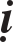 Ñaàu-ñaø khaát thöïc: Ngöôøi tu haønh khoâng theå ngay nôi söï laø Trung ñaïo, laïi goïi  nghóa no ñuû, töùc laø baäc Trung só. Ñaøn vieät cuùng döôøng thöùc aên. Neáu ngöôøi khoâng theå thoâng ñaït söï vaät ngay tröôùc maét, laïi khoâng theå vöôït qua phaùp taùc quaùn, töï khoâng coù nghóa aên uoáng, phaûi theo Thieän tri thöùc coù khaû naêng giaûng noùi kinh Baùt-nhaõ, kheùo vì hoï phaân bieät, tuøy theo söï thaáy nghe hieåu bieát maø thaáy Trung ñaïo, ngöôøi naøy ñoän caên do nghe maø hieåu ñöôïc thì goïi laø ñaéc thöïc. Neáu ngöôøi khoâng theå ñöôïc hai vieäc nhö  treân    thì cho pheùp ngöôøi khaùc cuùng döôøng thöùc aên. Laïi trong taêng keát tònh thöïc:  Töùc  laø  chöùng ñöôïc röøng coâng ñöùc thieàn ñònh, nhôø ñònh maø ñöôïc ngoä, goïi laø thöùc aên trong taêng, vì vaäy cho neân haønh giaû thöôøng phaûi nhôù nghó phaùp thöïc cuûa Ñaïi thöøa, khoâng nhôù nghó caùc vò khaùc.